Milborne Message 07.02.2020Message from Sharon Hunt!Dear Parents,I have been out of school on Trauma Informed Schools training - this is an intensive course which will catty on over the next two terms. When I met with some of the parents before Christmas I talked about having regular meetings to feedback new learning. I am planning a meeting to share what I have learned to date on 23 April 9.00 - 10.00 am. I hope you will be able to come along. It has come to my attention that some of our children are online playing ‘Fortnite’ and some are being upset by comments made by others whilst online (not from this school). It is my understanding that this game has a 12 age rating. Whilst I don’t know the details it does concern me that you may not be aware of what your children are potentially being exposed to verbally. We are arranging for online safety training  which will also be available for adults. More details to follow.  In the meantime, I urge you to consider ‘Fortnite’ use and online safety. I read a book many years ago which I found really interesting, if a little alarming, which may interest you. ‘Toxic Childhood’ by Sue Palmer.Heads up! 2x 5x and 4x next week for the times tables challenge in Year 4 for Thursday.A reminder that  Friday 14th  February is an INSET day so the children are not in school. We have a very full day planned to focus on curriculum changes and should be in a position to share these with you for the summer term.Have a lovely weekend - hope storm Ciara doesn’t get in the way of your plans!Yours sincerely,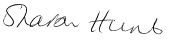 Sharon HuntKey information
LOST Property Box - Our lost property box in the main reception is overflowing again. Please could parents go through the items and reclaim any that might belong to your child, by the end of Thursday 13th February.  Any unclaimed items will be donated to FoS for the 2nd Hand Clothing sale on the 29th February.Hooke Court - Thank you to all the Year 4 parents who have either paid in full or have been making contributions towards the Hooke Court Residential trip.  Just a reminder that Full payment is due by 3rd April 2020.  There will be a Hooke Court parent and pupil meeting on Thursday 12th February starting at 3:10pm after school.  Please could parents consent via Schoolcomms your attendance. Thank you.ROBINS Class Assembly - Just a reminder that the Year 1 & Year 2 class will be having their class Assembly on Tuesday.  Please could all children come to school dressed in their Shire Hall trip outfits for the assembly.  They will also need their school uniform to change into afterwards for the remainder of the day. Thank you.WORLD BOOK DAY - Advance notice - 5th March 2020.  This year children will be invited to ‘Dress up as their Favourite Book Character’ for a donation of £1 which will go towards new resources for the library area.NITS - Please could we ask that parents regularly check (once or twice a week) for Nits and treat accordingly straight away.  For more information please follow this link: https://www.gov.uk/guidance/head-lice-pediculosisFoS - Uniform and other Donations - please could all donations be handed into the school office or to Natalie Dennis by 25th February, so they can be sorted out in good time for the sale on the 29th February.  Thank you.SCHOOLCOMMS - Please could ALL parents create their accounts before 10th February in order for any issues to be resolved before the Half-term break.  Thank you.Club Bookings:- Please can we ask parents to ensure that you have booked your child into the relevant clubs needed before 11pm the day before. If your child is not booked in, there is the possibility your child will not be able to attend Breakfast Club and/or arrangements will need to be made for your child to be picked up as soon as possible at the end of the day unless it is in an emergency. If your child is not booked in this also creates arrears on your account, as well as extra admin and time for staff, which we are trying to reduce with the new system. If you are having any issues please either come into the office or phone / email the office and I will endeavour to answer all your questions.  Thank you.Key Dates:-11th Feb - Robins Class Assembly (9am - 9:30am - Children to dress in their Victorian Outfits)12th Feb - Year 4 Hooke Court Parent meeting (3:10pm till 3:45pm)13th Feb - LAST DAY OF TERM (normal pick-up time 3pm)14th Feb - INSET - Teacher Training day (no children in school)17th Feb to 21st Feb - Half Term Break24th Feb - First Day back for children26th Feb - The Book People Bus Visit (8:30am till 4pm)28th Feb - Rabbits - Maths Stay and Play (9am till 10:20am)4th March - School Nurse Drop in Session (8:45 - 9:15)4th March - Raccoons Singing Festival Rehearsal @ THS (consent & pay via Schoolcomms)4th March - DASP Singing Festival Concert (6pm @ Thomas Hardye School, Dorchester)5th March - World Book Day6th March - CLASS Photos13th March - Comic Relief Red Nose day20th March - School Council Sale (raising money for Koalas)24th March - Parent Consultations26th March - Parent Consultations3rd April - Egg rolling / Egg Decoration judging morning (Only 1 egg to be decorated)3rd April - LAST DAY OF TERM (pick-up @ 1:15pm finish)6th April to 17th April - Easter School Holidays20th April - First Day back for children22nd to 24th April - Hooke Court Residential Trip (Year 4’s)23rd April - Parent Feedback session with Mrs Hunt (9am till 10am)Wider Community Information:-FAMILY INFORMATION SERVICE - Please follow the link to the latest newsletter and information:- https://mailchi.mp/dorsetcouncil/novemberfisnewsletter?e=5ad5011868Baby & Toddler Groups - Please visit www.playandbloom.co.uk for more information.Dorset Council, Activity and Health Team -  Please see the link to their latest newsletter
https://mailchi.mp/dorsetcouncil/make-2020-your-year-to-get-active?e=5ad5011868Dorset Council Health - Please follow the link to the #JoinMe campaign and other general health articles https://mailchi.mp/dorsetcouncil/joinme-outside?e=5ad5011868Helen Eaton February Autism Newsletter -  Please follow this link to the latest newsletterhttps://mailchi.mp/a7814fe9ed1d/february-autism-newsletter?e=f091d37836ACTIVATE - Coast & Greenspace Newsletter - Please follow this link to the latest newsletterhttps://mailchi.mp/dorsetcouncil/make-2020-your-year-to-get-active-3119537?e=5ad5011868DIY DADS sessions - We would like to make you aware of the new DIY Dads timetables for Poole and Dorchester. DIY Dads has been 'adopted' by Relate and from March onwards will be alternating between Poole and Dorchester. These sessions have been very well received by parents.  Please see the attached flyers for more details.